OBJEDNÁVKA č. 1240/2024/OM-OPUM	Na faktuře uvádějte vždy toto číslo objednávky!Objednatel:	Dodavatel:Statutární město Karviná	BYTservis - služby, spol. s r.o.	Fryštátská 72/1, 733 24 KARVINÁ	Prameny č. p. 603/24, Ráj, 73401 Karviná 4IČO: 00297534	IČO: 47670860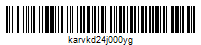 DIČ: CZ00297534   |  (Plátce DPH)	DIČ: CZ47670860Vyřizuje:	xxxxTelefon:	xxxxE-mail: 	xxxxRozpis položekPodmínky objednateleLhůta splatnosti faktury činí 21 dní od jejího doručení objednateli. Povinnost zaplatit je splněna dnem odepsání příslušné částky z účtu objednatele.Objednatel ve vztahu k danému plnění vystupuje jako osoba povinná k dani. Plnění dle § 92a-92g zák. č. 235/2004 Sb. bude fakturováno v režimu přenesení daňové povinnosti.Dodavatel bude v dokladech při platebním styku s objednatelem užívat číslo účtu uveřejněné dle § 98 zák. č. 235/2004 Sb. v registru plátců a identifikovaných osob.	Faktura bude doručena objednateli v digitální formě ve formátu ISDOC (ISDOCX) nebo PDF/A, a to elektronickou poštou na adresu epodatelna@karvina.cz, případně do datové schránky objednatele. Faktura bude mít náležitosti dle příslušných právních předpisů. Dále musí faktura obsahovat číslo této objednávky. Součástí faktury bude příloha – soupis provedených prací oceněný podle položkového rozpočtu odsouhlasený objednatelem, předávací protokol či obdobný doklad.Statutární město Karviná je povinným subjektem dle zákona č. 340/2015 Sb., o registru smluv. Povinnosti dle tohoto zákona v souvislosti s uveřejněním objednávky zajistí objednatel.Místo dodání:		čp. 2379 na ul. ŽižkovaPředpokládaná cena s DPH:	152 594,79 KčPředpokládaná cena bez DPH:	126 111,40 KčZa objednatele: Ing. Helena Bogoczová, MPA, vedoucí odboru						18.7.2024Akceptace objednávky	Akceptaci zašlete podepsanou elektronickým podpisem nebo podepsanou a oskenovanou na epodatelna@karvina.cz.Dodavatel objednávku akceptuje a čestně prohlašuje, že se na něj nevztahují mezinárodní sankce. Datum a podpis:      18.7.2024Předmět objednávkyObjednáváme u Vás dle cenové nabídky ze dne 15.7.2024 opravu nebytových prostor v budově polikliniky. Termín vyhotovení pro m.č. 308 a 309 - 30.7.2024.Termín vyhotovení pro m.č. 414 a 415 - 16.8.2024Poř.NázevMJPočet1oprava nebytových prostor polikliniky1,00